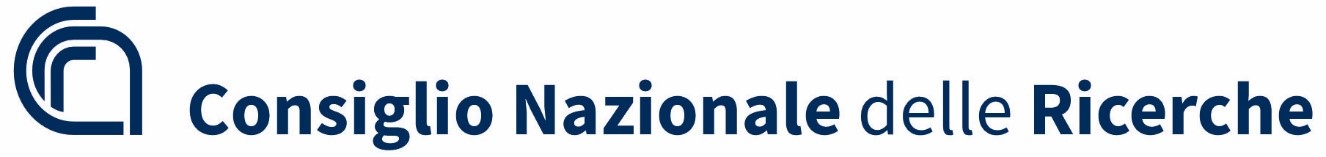 AVVISO DI CONVOCAZIONE Bando n. 367.433 FA CONCORSO PUBBLICO PER TITOLI ED ESAMI, PER L’ASSUNZIONE CON CONTRATTO DI LAVORO A TEMPO PIENO E INDETERMINATO DI n. 36 UNITÀ DI PERSONALE PROFILO FUNZIONARIO DI AMMINISTRAZIONE, V LIVELLO PROFESSIONALE PRESSO STRUTTURE DEL CONSIGLIO NAZIONALE DELLE RICERCHE(Cod. 12 – ambito territoriale della provincia di Ancona)Si rende noto ai candidati al concorso in oggetto che la convocazione per sostenere la prova orale prevista dall’art. 12, comma 1, lettera b) del bando, è consultabile in procedura https://selezionionline.cnr.it, accedendo dopo il login al secondo menù in alto “Le mie domande” e poi a destra della riga del bando specifico attraverso l’opzione “allegati”.La suddetta prova sarà espletata il giorno 11 giugno 2024 alle ore 11.30 presso la sede secondaria dell'Istituto per le Risorse Biologiche e le Biotecnologie Marine (IRBIM), sito in sita in Largo Fiera della Pesca n.2 - 60125 Ancona.